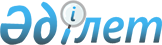 Отырар ауданының ауылдық елді мекендерінде тұратын және жұмыс істейтін мемлекеттік денсаулық сақтау, әлеуметтік қамсыздандыру, білім беру, мәдениет, спорт және ветеринария ұйымдарының мамандарына бюджет қаражаты есебінен коммуналдық көрсетілетін қызметтерге ақы төлеу және отын сатып алу бойынша әлеуметтік қолдау көрсетудің тәртібі мен мөлшерін бекіту туралыТүркістан облысы Отырар аудандық мәслихатының 2020 жылғы 13 ақпандағы № 52/246-VI шешiмi. Түркістан облысының Әдiлет департаментiнде 2020 жылғы 19 ақпанда № 5433 болып тiркелдi
      "Агроөнеркәсіптік кешенді және ауылдық аумақтарды дамытуды мемлекеттік реттеу туралы" 2005 жылғы 8 шілдедегі Қазақстан Республикасы Заңының 18 бабының 5 тармағына және "Қазақстан Республикасындағы жергілікті мемлекеттік басқару және өзін-өзі басқару туралы" 2001 жылғы 23 қаңтардағы Қазақстан Республикасы Заңының 6 бабы 1 тармағының 15) тармақшасына сәйкес, Отырар аудандық мәслихаты ШЕШІМ ҚАБЫЛДАДЫ:
      1. Отырар ауданының ауылдық елді мекендерінде тұратын және жұмыс істейтін мемлекеттік денсаулық сақтау, әлеуметтік қамсыздандыру, білім беру, мәдениет, спорт және ветеринария ұйымдарының мамандарына бюджет қаражаты есебінен коммуналдық көрсетілетін қызметтерге ақы төлеу және отын сатып алу бойынша әлеуметтік қолдау көрсетудің тәртібі және мөлшері осы шешімнің қосымшасына сәйкес бекітілсін.
      2. Отырар аудандық мәслихатының 2018 жылғы 27 қыркүйегіндегі № 30/157-VI "Отырар ауданының ауылдық елді мекендерде тұратын және жұмыс істейтін мемлекеттік денсаулық сақтау, әлеуметтік қамсыздандыру, білім беру, мәдениет, спорт және ветеринария ұйымдарының мамандарына бюджет қаражаты есебінен коммуналдық көрсетілетін қызметтерге ақы төлеу және отын сатып алуға әлеуметтік көмек беру туралы" (Нормативтiк құқықтық актiлердi мемлекеттiк тiркеу тiзiлiмiнде 2018 жылғы 11 қазанда № 4760 тiркелген және 2018 жылғы 30 қазанда Қазақстан Республикасының нормативтік құқықтық актілерінің эталондық бақылау банкінде электронды түрде жарияланған) шешiмiнiң күшi жойылды деп танылсын.
      3. "Отырар ауданының мәслихат аппараты" мемлекеттік мекемесі Қазақстан Республикасының заңнамасында белгіленген тәртіпте:
      1) осы шешімді "Қазақстан Республикасының Әділет Министрлігі Түркістан облысының Әділет департаменті" Республикалық мемлекеттік мекемесінде мемлекеттік тіркелуін;
      2) осы шешімді оны ресми жарияланғаннан кейін Отырар ауданының мәслихатының интернет-ресурсына орналастыруды қамтамасыз етсін.
      4. Осы шешім оның алғашқы ресми жарияланған күнінен кейін күнтізбелік он күн өткен соң қолданысқа енгізіледі. Ауылдық елді мекендерінде тұратын және жұмыс істейтін мемлекеттік денсаулық сақтау, әлеуметтік қамсыздандыру, білім беру, мәдениет, спорт және ветеринария ұйымдарының мамандарына бюджет қаражаты есебінен коммуналдық көрсетілетін қызметтерге ақы төлеу және отын сатып алу бойынша әлеуметтік қолдау көрсетудің тәртібі мен мөлшері
      1. Ауылдық елді мекендерде тұратын және жұмыс істейтін мемлекеттік денсаулық сақтау, әлеуметтік қамсыздандыру, білім беру, мәдениет, спорт және ветеринария ұйымдарының мамандарына (бұдан әрі - мамандар) бюджет қаражаты есебінен коммуналдық көрсетілетін қызметтерге ақы төлеу және отын сатып алу бойынша әлеуметтік қолдау (бұдан әрі - әлеуметтік қолдау) көрсетіледі.
      2. Әлеуметтік қолдауды тағайындау уәкілетті орган – "Отырар аудандық жұмыспен қамту және әлеуметтік бағдарламалар бөлімі" мемлекеттік мекемесімен жүзеге асырады.
      3. Әлеуметтік қолдау (бұдан әрі-коммуналдық қызметтерді төлеу және отын сатып алу бойынша әлеуметтік қолдау) жылына бір рет беріледі.
      4. Коммуналдық қызметтерді төлеу және отын сатып алу бойынша әлеуметтік қолдау көрсету бюджет қаражаты есебінен, алушылардан өтініштер талап етілмей, мемлекеттік денсаулық сақтау, әлеуметтік қамсыздандыру, білім беру, мәдениет, спорт және ветеринария ұйымдарының мамандарына 2 АЕК (екі айлық есептік көрсеткіш) мөлшерінде көрсетіледі.
      5. Әлеуметтік қолдауды тағайындау уәкілетті органмен мемлекеттік денсаулық сақтау, әлеуметтік қамсыздандыру, білім беру, мәдениет, спорт және ветеринария ұйымдарының бірінші басшылары бекіткен жиынтық тізімдер негізінде жүзеге асырады.
      6. Әлеуметтік көмек:
      1) Отырар ауданынан тыс ауылдық жерде тұру;
      2) негізгі жұмыс орны бойынша әлеуметтік қолдау алушының лауазымдарын қоса атқару;
      3) әлеуметтік қолдауға құқығы бар лауазымдар тізіліміне сәйкес келмеу;
      4) ағымдағы жылы әлеуметтік қолдау тағайындалған кезде, жыл ішінде екінші рет жүгіну жағдайларында көрсетілмейді.
					© 2012. Қазақстан Республикасы Әділет министрлігінің «Қазақстан Республикасының Заңнама және құқықтық ақпарат институты» ШЖҚ РМК
				
      Отырар аудандық

      мәслихаты сессиясының төрағасы

А. Куртаев

      Отырар аудандық мәслихат хатшысы

А. Мырзатай
Отырар аудандық мәслихатының
2020 жылғы 13 ақпандағы
№ 52/246-VI шешімімен
бекітілген